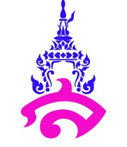 					    แผนการจัดการเรียนรู้ที่ ๒
หน่วยการเรียนรู้ที่ ๑ 							เรื่องคำและสำนวน
แผนการจัดการเรียนรู้ เรื่อง ใช้คำดี/การสื่อสารมีประสิทธิภาพ		จำนวน  ๒  คาบ  
ผู้สอน อาจารย์จารุวัลย์	พิมผนวชมาตรฐานการเรียนรู้/ตัวชี้วัด
 	มาตรฐาน  
 		มาตรฐาน ท ๔.๑	เข้าใจธรรมชาติของภาษาและหลักภาษาไทย การเปลี่ยนแปลงของภาษา
 				และพลัง	ของภาษา ภูมิปัญญาทางภาษา และรักษาภาษาไทยไว้เป็นสมบัติ
 				ของชาติ
 	ตัวชี้วัด		ท ๔.๑ ม. ๔-๖/๒ 	ใช้คำและกลุ่มคำสร้างประโยคตรงตามวัตถุประสงค์จุดประสงค์การเรียนรู้
 		๑. สรุปหลักการใช้คำเพื่อให้เกิดประสิทธิภาพในการสื่อสาร 		๒. ใช้คำในการสื่อสาร 		๓. ตระหนักถึงความสำคัญของการใช้คำในการสื่อสารให้ถูกต้องและเกิดประโยชน์ สาระสำคัญ 		การใช้คำได้อย่างมีประสิทธิภาพ ทำให้การสื่อสารสัมฤทธิผลสาระการเรียนรู้		๑. ความรู้	      		การใช้คำ		๒. ทักษะ/กระบวนการ/กระบวนการคิด	     		การสังเคราะห์ การสรุปความรู้		๓. คุณลักษณะอันพึงประสงค์	     		มีวินัย  ใฝ่เรียนรู้  มุ่งมั่นในการทำงาน  รักความเป็นไทย  	 	๔. สมรรถนะสำคัญของผู้เรียน	     		ความสามารถในการสื่อสาร ความสามารถในการคิด ความสามารถในการแก้ปัญหา ความสามารถในการใช้ทักษะชีวิต หลักฐานการเรียนรู้		ใบงาน เรื่อง การใช้คำสร้างประโยคการวัดและการประเมินผลการเรียนรู้ 		๑.  วิธีการวัดและประเมินผล         		๑)  สังเกตพฤติกรรมของนักเรียนในการเข้าร่วมกิจกรรม             	๒)  สังเกตพฤติกรรมของนักเรียนในการเข้าร่วมกิจกรรมกลุ่ม           	๓)  ตรวจใบงานที่ ๒		๒. เครื่องมือ          		๑)   แบบสังเกตพฤติกรรมการเข้าร่วมกิจกรรม           	๒)   แบบสังเกตพฤติกรรมการเข้าร่วมกิจกรรมกลุ่ม        	๓. เกณฑ์การประเมิน      		๑)   การประเมินพฤติกรรมการเข้าร่วมกิจกรรม                    	ผ่านตั้งแต่  ๒  รายการ  ถือว่า  ผ่าน                          	ผ่าน	   ๑  รายการ  ถือว่า  ไม่ผ่าน            	๒)    การประเมินพฤติกรรมการเข้าร่วมกิจกรรม                         	คะแนน	๙-๑๐	ระดับ	ดีมาก                          	คะแนน	๗-๘	ระดับ	ดี                          	คะแนน	๕-๖	ระดับ	พอใช้                          	คะแนน	๐-๔	ระดับ	ควรปรับปรุง การจัดกิจกรรมการเรียนรู้		กิจกรรมนำเข้าสู่บทเรียน		๑.	ให้นักเรียนดูภาพสัตว์ที่ครูเตรียมไว้แล้วบอกลักษณะการเคลื่อนที่ของมัน				กบ	-	กระโดด		เต่า	-	คลาน				ปลา	-	ว่ายน้ำ		นก	-	บิน				ช้าง	-	เดิน		งู	-	เลื้อย				ลิง	-	โหน		มด	-	ไต่		๒.	ให้นักเรียนร่วมกันสนทนาเกี่ยวกับการใช้คำให้เหมาะสมกับสิ่งต่าง ๆ		๓.	ให้นักเรียนร่วมกันทบทวนความรู้เรื่อง การใช้คำที่เคยเรียนมา ได้แก่ ใช้คำให้ตรงความหมาย ไม่ควรใช้คำกำกวม อย่าใช้คำผิดความหมาย เลือกใช้คำให้สัมพันธ์กับสถานการณ์หรือคำอื่น		กิจกรรมพัฒนาผู้เรียน		๔. ให้นักเรียนศึกษาความรู้เรื่อง การใช้คำ ในหัวข้อต่อไปนี้			๑) ใช้คำให้ตรงตามความนิยม			๒) ใช้คำให้เหมาะสมกับกาลเทศะและบุคคล				๓) ไม่ควรใช้คำขัดแย้งกันในประโยค			๔) เลือกใช้คำให้หลากหลายไม่ซ้ำซาก แล้วร่วมกันสรุปความเข้าใจพร้อมยกตัวอย่างเพิ่มเติม		๕. ให้นักเรียนช่วยกันสร้างประโยค โดยใช้คำให้เหมาะสมกับบุคคล ซึ่งครูกำหนดสถานการณ์ว่า นักเรียนควรปรุงอาหารอย่างหนึ่งที่ตนเองชอบแล้วนำมาให้บุคคลต่าง ๆ รับประทาน นักเรียนจะพูดชวนหรือบอกบุคคลเหล่านั้นว่าอย่างไร ได้แก่ พ่อแม่ ญาติผู้ใหญ่ พี่ น้อง เพื่อน ครูบันทึกประโยคที่นักเรียนช่วยกันคิดบนกระดาน		๖. ให้นักเรียนร่วมกันสังเกตและสรุปความรู้เกี่ยวกับการใช้คำให้เหมาะสมกับบุคคลต่าง ๆ		๗. ให้นักเรียนแบ่งกลุ่ม ๑๐ กลุ่ม จับฉลากเลือกชุดคำแล้วนำไปสร้างประโยค คำละ ๑ ประโยค จากนั้น ส่งตัวแทนออกมาอ่านประโยคให้เพื่อนฟัง ทุกคนร่วมกันตรวจสอบและแก้ไขให้ถูกต้อง			กลุ่ม ๑ และ ๒	ดก ชุก ชุม ล้นหลาม อุดมสมบูรณ์			กลุ่ม ๓ และ ๔  	ชิม ซด จิบ งับ เล็ม			กลุ่ม ๕ และ ๖	ชื้น ชุ่มชื้น เฉอะแฉะ เจิ่งนอง เปียกโชก			กลุ่ม ๗ และ ๘	ต่อย กัด ฉก ขวิด ตะปบ			กลุ่ม ๙ และ ๑๐ 	เครือ ทะลาย พวง ช่อ ฝัก		(ถ้านักเรียนไม่เข้าใจความหมายของคำใดให้ตรวจสอบจากพจนานุกรมที่ครูเตรียมไว้)		๘. ให้นักเรียนทำใบงานที่ ๗ เรื่อง การใช้คำสร้างประโยค ครูตรวจผลงานของนักเรียนเป็นรายบุคคลแล้วคัดเลือกผลงานที่เขียนได้ดีมาจัดแสดงบนป้ายนิเทศ				ขั้นสรุปกิจกรรมการเรียนรู้	
	 	๙. ให้นักเรียนและครูช่วยกันสรุปความรู้ ดังนี้			- การใช้คำได้อย่างมีประสิทธิภาพทำให้การสื่อสารสัมฤทธิผล		๑๐. ให้นักเรียนร่วมกันแสดงความคิดเห็น โดยครูใช้คำถามท้าทาย ดังนี้			- ภาษาที่เรียกได้ว่าสละสลวยมีลักษณะอย่างไร และเกิดผลต่อผู้อ่านหรือผู้ฟังอย่างไรสื่อการเรียนรู้	
		๑. ภาพ		๒. ฉลาก		๓. พจนานุกรม		๔. ใบงานเกณฑ์การประเมินผลตามสภาพจริง (Rubrics)  การประเมินใบงานนี้ให้ผู้สอนพิจารณาจากเกณฑ์การประเมินผลตามสภาพจริง (Rubrics)เรื่อง การใช้คำสร้างประโยคข้อเสนอแนะของผู้บริหารสถานศึกษา....................................................................................................................................................................................................................................................................................................................................................................................................................................................................................................................................................................................................................................................................................................................................................................................................................................................................................................................................................................................................................................................................................................................................................................................................................................................................................................................................................................................................................................................................................................................................................................................................................................................................................................................................................................................................................................................................................................................................................................................................................................................................................................................................................................................................................................................................................................................................................................................................................................................................................................................................................................................................................................................................................................................................................................................................................................................................................................................................................................................................................................................................................................................................................................................................................................................................................................................................................................................................................................................................................................................................................................................................................................................................................................................................................................................................................................................................................................................................................................................ลงชื่อ..........................................................................ผู้บริหารสถานศึกษา 		     (.........................................................................)บันทึกผลการจัดกิจกรรมการเรียนรู้ 	๑. ผลการสอน	
....................................................................................................................................................................................................................................................................................................................................................................................................................................................................................................................................................................................................................................................................................................................................................................................................................................................................................................................................................................................................................................................................................         ๒. ปัญหา/อุปสรรค	
....................................................................................................................................................................................................................................................................................................................................................................................................................................................................................................................................................................................................................................................................................................................................................................................................................................................................................................................................................................................................................................................................................         ๓. ข้อเสนอแนะ/แนวทางแก้ไข	  
........................................................................................................................................................................................................................................................................................................................................................................................................................................................................................................................................................................................................................................................................................................................
............................................................................................................................................................................................................................................................................................................................................................ลงชื่อ.....................................................ครูผู้สอน  						 		(นางสาวจารุวัลย์	พิมผนวช)ใบงาน เรื่อง การใช้คำสร้างประโยคให้นักเรียนแต่งบทสนทนาสั้น ๆ โดยใช้คำให้สัมพันธ์กับสถานการณ์หรือคำอื่น เช่น จะ กำลัง เคย แล้ว เลย ควร ต้อง โดยแต่งให้มีความยาวไม่น้อยกว่า ๕ ประโยค ใช้คำตามประเภทที่กำหนดไม่น้อยกว่า ๕ คำ และเนื้อหาในการสนทนาเกี่ยวกับเรื่องใดเรื่องหนึ่งต่อไปนี้ การช่วยเหลือเกื้อกูลกัน การอยู่อย่างพอเพียง การออกกำลังกาย ความกตัญญูกตเวที ความรับผิดชอบต่อส่วนรวม______________________________________________________________________________________________________________________________________________________________________________________________________________________________________________________________________________________________________________________________________________________________________________________________________________________________________________________________________________________________________________________________________________________________________________________________________________________________________________________________________________________________________________________________________________________________________________________________________________________________________________________________________________________________________________________________________________________________________________________________________________________________________________________________________________________________________________________________________________________________________________________________________________________________________ชื่อ......................................................................................................ชั้น................................เลขที่.....................เฉลยใบงาน เรื่อง การใช้คำสร้างประโยคให้นักเรียนแต่งบทสนทนาสั้น ๆ โดยใช้คำให้สัมพันธ์กับสถานการณ์หรือคำอื่น เช่น จะ กำลัง เคย แล้ว เลย ควร ต้อง โดยแต่งให้มีความยาวไม่น้อยกว่า ๕ ประโยค ใช้คำตามประเภทที่กำหนดไม่น้อยกว่า ๕ คำ และเนื้อหาในการสนทนาเกี่ยวกับเรื่องใดเรื่องหนึ่งต่อไปนี้ การช่วยเหลือเกื้อกูลกัน การอยู่อย่างพอเพียง การออกกำลังกาย ความกตัญญูกตเวที ความรับผิดชอบต่อส่วนรวมชื่อ......................................................................................................ชั้น................................เลขที่.....................         ระดับคะแนนเกณฑ์การประเมิน๔(๑๐ คะแนน)๓(๙ คะแนน)๒(๗-๘ คะแนน)๑(๕-๖ คะแนน)การใช้คำสร้างประโยคใช้คำสร้างประโยคเป็นบทสนทนาได้ตามเงื่อนไขที่กำหนด ประโยคกระชับสื่อความหมายชัดเจน เนื้อหาในการสนทนาสร้างสรรค์ เป็นประโยชน์สอดคล้องกับชีวิตจริงใช้คำสร้างประโยคเป็นบทสนทนาได้ตามเงื่อนไขที่กำหนด ประโยคกระชับสื่อความหมายชัดเจน เนื้อหาในการสนทนาสอดคล้องกับชีวิตจริงใช้คำสร้างประโยคเป็นบทสนทนาได้ตามเงื่อนไขที่กำหนด แม้ประโยคจะไม่กระชับแต่ก็สื่อความหมายได้ดี เนื้อหาสัมพันธ์กับหัวข้อที่เลือกใช้คำสร้างประโยคเป็นบทสนทนาได้ตามเงื่อนไขที่กำหนด แต่แต่งประโยคสนทนาสั้น ๆ รวบรัด เนื้อความไม่ชัดเจน แต่ยังเกี่ยวโยงกับหัวข้อที่เลือก